`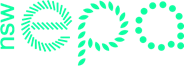 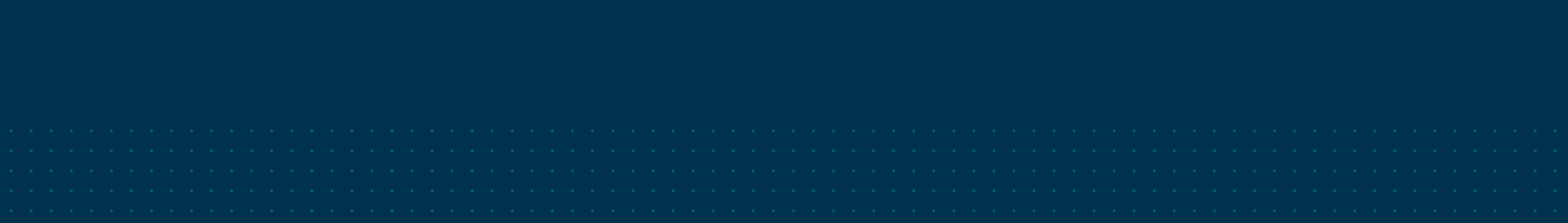 AS 2809.2:2023 – Requirements for vehicles transporting flammable liquidsYou must explain how the tank vehicle will comply with each of the clauses in the standard listed below. It is not sufficient to state that the vehicle complies, you must explain how the vehicle complies with the relevant requirements contained in the standard, with reference to evidence where necessary. This ensures the reviewer can confirm whether the vehicle is compliant.If there are any items that are not compliant, contact the EPA to discuss these non-compliances before submitting the application. While in some circumstances, the EPA may approve a tank vehicle that does not comply with a particular requirement, you will need to explain:why the variation from the standard is necessary?what alternative criteria the variation should be assessed against?why the design does not result in greater risk than one that complies with the requirement?This document must be submitted along with an application for a dangerous goods tank design and the other relevant compliance reports.
Note: AS 2809.2:2023 was published on 2 June 2023. AS 2809.2:2020 may continue to be used for compliance assessments until 1 June 2024.ClauseClauseComment/ExplanationReference
(specs / drawings)Compliant
(Y, N, N/A)Office Use Only1.6.1Spillage hazards1.6.2Propulsion / engine exhaust1.6.3Combustion cabin heaters1.6.4Hazardous area classification2.1.1Materials – Standards2.1.2Material grades2.1.3Material compatibility2.2.2.1Design criteria – General2.2.2.2Design criteria – Loads2.2.2.3Design criteria – Design pressure2.2.3.1Design methods – General2.2.3.2Design methods – Calculation2.2.3.3Design Methods - FEA2.2.4Corrosion2.2.5Distribution of loadsTABLE 2.2.12(A) NOTETank typeTABLE 2.2.12(A) NOTERated capacity per metreTABLE 2.2.12(A) NOTEMaximum shell radiusTABLE 2.2.12(A) NOTEUnreinforced length of shell & materialTABLE 2.2.12(A) NOTECompliance with minimum thickness2.2.8Baffles2.2.9Access through baffles2.2.10Capacity centre2.2.11Stiffening of heads, bulkheads, etc2.2.12Shell reinforcement2.2.13Separation of liquids2.2.14Enclosed air spaces2.2.15Component attachment2.2.16Roll-over protection 2.2.17Welding2.2.18Weld conformance2.3.1Openings, etc. – General2.3.2Openings, etc. – Access openings 2.3.3.1Valves – General2.3.3.2Valves – Internal shut-off valve2.3.3.3Valves – External shut-off valve2.3.4Vents2.3.5Normal venting2.3.6Emergency venting2.4.1Filling tube2.4.2Dip stick2.5.1Pipework, etc. – Suitability2.5.2Pipework, etc. – Strength of piping2.5.3Pipework, etc. – Movement2.5.4Pipework, etc. – Hoses2.6Electrical bonding2.7Earthing point2.8Pressure testing – Tanks2.9Pressure testing – PipingVehicle description:Manufacturer:Capacity:Number of compartments:I declare the information I have supplied in this application is not false or misleading and is an accurate assessment of the design against the standard.I declare the information I have supplied in this application is not false or misleading and is an accurate assessment of the design against the standard.I declare the information I have supplied in this application is not false or misleading and is an accurate assessment of the design against the standard.I declare the information I have supplied in this application is not false or misleading and is an accurate assessment of the design against the standard.NamePositionEmailSignatureDate